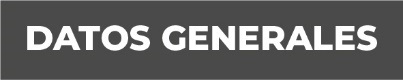 NombreNimbe Itzel Cortés BenítezGrado de Escolaridad Maestría en Psicología Jurídica y Criminología.Cédula Profesional 70755450Teléfono de Oficina 8185858Correo Electrónico: Formación Académica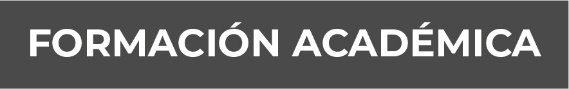 Septiembre 1999 – 2003 JulioUniversidad Veracruzana. Facultad de DerechoFebrero 2007 – 2008 JulioInstituto Universitario Puebla,  sede XalapaTrayectoria Profesional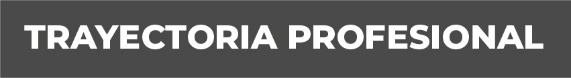 Septiembre 2006 -2010 FebreroOficial Secretaría adscrita a la Agencia Séptima del Ministerio Público Investigador de Xalapa.Febrero 2010 – 2011 DiciembreOficial Secretaría adscrita a la Agencia del Ministerio Público Especializada en la Atención de Delitos Electorales.Diciembre 2011 – Noviembre 2021Fiscal Dictaminadora adscrita a la Coordinación para la Atención a Quejas de Derechos Humanos.Noviembre 2021 a la fecha Fiscal Auxiliar de la Coordinación de Derechos Humanos. Conocimiento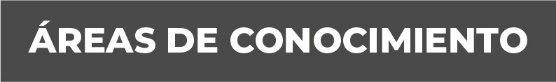 Derecho CivilDerechos HumanosJuicio de AmparoDerecho ConstitucionalDerecho ElectoralDerecho PenalDerecho Procesal Penal Derecho Internacional